ANEXO 1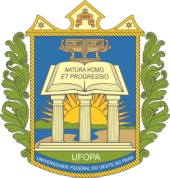 UNIVERSIDADE FEDERAL DO OESTE DO PARÁPRÓ-REITORIA DA CULTURA, COMUNIDADE E EXTENSÃO EDITAL PROCCE Nº 003/2017FORMULÁRIO DE INSCRIÇÃOSantarém, ____ de _____________ de 2017.____________________________________Assinatura do (a) servidor (a) proponenteMatricula SIAPE: ___________________________________________________Assinatura do (a) servidor (a) responsável da viagem no dia do deslocamentoMatricula SIAPE: _______________ANEXO 2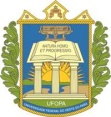 UNIVERSIDADE FEDERAL DO OESTE DO PARÁPRÓ-REITORIA DE ADMINISTRAÇÃOCOORDENAÇÃO DE TRANSPORTESREQUISIÇÃO DE TRANSPORTE – 2017ANEXO 3Santarém-PA, _____/_______/_____                                 _________________________________                                                                                                    Assinatura e Carimbo do Responsável pela informaçãoANEXO 4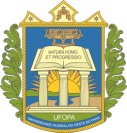 UNIVERSIDADE FEDERAL DO OESTE DO PARÁPRÓ-REITORIA DA CULTURA, COMUNIDADE E EXTENSÃO EDITAL PROCCE Nº 003/2017CONSUMO DE COMBUSTÍVEL / LOTAÇÃOFonte: Coordenação de Transporte Proad/Ufopa.ANEXO 5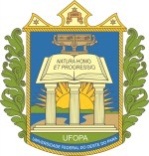 UNIVERSIDADE FEDERAL DO OESTE DO PARÁPRÓ-REITORIA DA CULTURA, COMUNIDADE E EXTENSÃO EDITAL PROCCE Nº 003/2017RELATÓRIO DE VIAGEM - PROCCESantarém, ____ de _____________ de 2017.____________________________________Assinatura do (a) servidor (a) proponenteMatricula SIAPE: ___________________________________________________Assinatura do (a) servidor (a) responsável da viagem no dia do deslocamentoMatricula SIAPE: _______________ANEXO 6Nome e Cargo:      _________________________________   Data:_____/_____/2017                                          Assinatura e Carimbo			Matrícula Siape: ____________ ANEXO 7UNIVERSIDADE FEDERAL DO OESTE DO PARÁPRÓ-REITORIA DA CULTURA, COMUNIDADE E EXTENSÃO EDITAL PROCCE Nº 003/2017Formulário para interposição de recurso contra o resultado da seleção. Eu, ............................................................................................, portador do documento de identidade nº................., CPF nº......................................., apresento recurso junto a PROCCE contra decisão relativa ao EDITAL PROCCE Nº 003/2017.Texto livre para interposição de recurso pelo solicitanteSantarém,......de......................de 2017._________________________Assinatura do servidor (a)Matricula SIAPE: _______________Nome da ação de cultura ou extensãoCoordenador (a) da açãoServidor (a) proponente da viagemServidor (a) responsável da viagem no dia do deslocamentoLocal de cadastro da ação(   ) Diretoria de Cultura      (   ) Diretoria de ExtensãoE-mailTelefoneQuantidade de passageirosLocalDataHorário de ida Horário de retornoMotivo da viagemPedido N.° (preenchido pela Coordenação de Transporte)Pedido N.° (preenchido pela Coordenação de Transporte)Pedido N.° (preenchido pela Coordenação de Transporte)Pedido N.° (preenchido pela Coordenação de Transporte)Pedido N.° (preenchido pela Coordenação de Transporte)Unidade Administrativa Requisitante:Unidade Administrativa Requisitante:Identificação do Requerente:Identificação do Requerente:Identificação do Requerente:Identificação do Requerente:Identificação do Requerente:Contato (telefone e e-mail):Contato (telefone e e-mail):Responsável pelo serviço:Responsável pelo serviço:Responsável pelo serviço:Responsável pelo serviço:Responsável pelo serviço:Contato (telefone e e-mail):Contato (telefone e e-mail):Local de saída:Local de saída:Local de saída:Local de saída:Local de saída:Local de saída:Local de saída:Identificação do Serviço:                                         Ida e volta com permanência de motorista:   sim                    não                                                                                           Com diária:   sim                    nãoIdentificação do Serviço:                                         Ida e volta com permanência de motorista:   sim                    não                                                                                           Com diária:   sim                    nãoIdentificação do Serviço:                                         Ida e volta com permanência de motorista:   sim                    não                                                                                           Com diária:   sim                    nãoIdentificação do Serviço:                                         Ida e volta com permanência de motorista:   sim                    não                                                                                           Com diária:   sim                    nãoIdentificação do Serviço:                                         Ida e volta com permanência de motorista:   sim                    não                                                                                           Com diária:   sim                    nãoIdentificação do Serviço:                                         Ida e volta com permanência de motorista:   sim                    não                                                                                           Com diária:   sim                    nãoIdentificação do Serviço:                                         Ida e volta com permanência de motorista:   sim                    não                                                                                           Com diária:   sim                    nãoLocal de Destino:Local de Destino:Finalidade:Finalidade:Finalidade:Finalidade:Número de Passageiros:Data (s) do Serviço/Período:Dias da SemanaDias da SemanaDias da SemanaDias da SemanaDias da SemanaDias da SemanaSaída:      ____/____/______Retorno: ____/_____/______Segunda       Terça           Quarta        Quinta         Sexta        Sábado       DomingoSegunda       Terça           Quarta        Quinta         Sexta        Sábado       DomingoSegunda       Terça           Quarta        Quinta         Sexta        Sábado       DomingoSegunda       Terça           Quarta        Quinta         Sexta        Sábado       DomingoSegunda       Terça           Quarta        Quinta         Sexta        Sábado       DomingoSegunda       Terça           Quarta        Quinta         Sexta        Sábado       DomingoHorário: De __________ Até _________Horário: De __________ Até _________Horário: De __________ Até _________Duração: __________horas _________minutosDuração: __________horas _________minutosDuração: __________horas _________minutosDuração: __________horas _________minutosDeclaro que estou ciente dos termos constantes das Manual de Procedimentos de Uso de Veículos e Transporte da Universidade Federal do Oeste do Pará – UFOPA e SOLICITO a utilização do veículo.Declaro que estou ciente dos termos constantes das Manual de Procedimentos de Uso de Veículos e Transporte da Universidade Federal do Oeste do Pará – UFOPA e SOLICITO a utilização do veículo.Declaro que estou ciente dos termos constantes das Manual de Procedimentos de Uso de Veículos e Transporte da Universidade Federal do Oeste do Pará – UFOPA e SOLICITO a utilização do veículo.Declaro que estou ciente dos termos constantes das Manual de Procedimentos de Uso de Veículos e Transporte da Universidade Federal do Oeste do Pará – UFOPA e SOLICITO a utilização do veículo.Declaro que estou ciente dos termos constantes das Manual de Procedimentos de Uso de Veículos e Transporte da Universidade Federal do Oeste do Pará – UFOPA e SOLICITO a utilização do veículo.Declaro que estou ciente dos termos constantes das Manual de Procedimentos de Uso de Veículos e Transporte da Universidade Federal do Oeste do Pará – UFOPA e SOLICITO a utilização do veículo.Declaro que estou ciente dos termos constantes das Manual de Procedimentos de Uso de Veículos e Transporte da Universidade Federal do Oeste do Pará – UFOPA e SOLICITO a utilização do veículo.USO EXCLUSIVO DA COORDENAÇÃO DE TRANSPORTEUSO EXCLUSIVO DA COORDENAÇÃO DE TRANSPORTEUSO EXCLUSIVO DA COORDENAÇÃO DE TRANSPORTEUSO EXCLUSIVO DA COORDENAÇÃO DE TRANSPORTEUSO EXCLUSIVO DA COORDENAÇÃO DE TRANSPORTEUSO EXCLUSIVO DA COORDENAÇÃO DE TRANSPORTEUSO EXCLUSIVO DA COORDENAÇÃO DE TRANSPORTEDespacho:_________________________________________________________________________________________________________________________________________________________________________________________________________________________________________________________________________________              ______________________________                                   Em: ____/ ____/ _____                    Coordenador de transporte                                    Despacho:_________________________________________________________________________________________________________________________________________________________________________________________________________________________________________________________________________________              ______________________________                                   Em: ____/ ____/ _____                    Coordenador de transporte                                    Despacho:_________________________________________________________________________________________________________________________________________________________________________________________________________________________________________________________________________________              ______________________________                                   Em: ____/ ____/ _____                    Coordenador de transporte                                    Despacho:_________________________________________________________________________________________________________________________________________________________________________________________________________________________________________________________________________________              ______________________________                                   Em: ____/ ____/ _____                    Coordenador de transporte                                    Despacho:_________________________________________________________________________________________________________________________________________________________________________________________________________________________________________________________________________________              ______________________________                                   Em: ____/ ____/ _____                    Coordenador de transporte                                    Despacho:_________________________________________________________________________________________________________________________________________________________________________________________________________________________________________________________________________________              ______________________________                                   Em: ____/ ____/ _____                    Coordenador de transporte                                    Despacho:_________________________________________________________________________________________________________________________________________________________________________________________________________________________________________________________________________________              ______________________________                                   Em: ____/ ____/ _____                    Coordenador de transporte                                    Controle de quilometragem:  Veículo Placa:     ________________________      Controle de quilometragem:  Veículo Placa:     ________________________      Controle de quilometragem:  Veículo Placa:     ________________________      Controle de quilometragem:  Veículo Placa:     ________________________      Certifico o uso do veículo em: ____ / ____ / _____Certifico o uso do veículo em: ____ / ____ / _____Certifico o uso do veículo em: ____ / ____ / _____Saída:            _________     KmSaída:            _________     KmSaída:            _________     KmSaída:            _________     KmHora: _____ : _____Hora: _____ : _____Hora: _____ : _____Chegada:       _________     Km                     Quilômetros Rodado:  _________Km                               Chegada:       _________     Km                     Quilômetros Rodado:  _________Km                               Chegada:       _________     Km                     Quilômetros Rodado:  _________Km                               Chegada:       _________     Km                     Quilômetros Rodado:  _________Km                               Hora: _____ : _____Hora: _____ : _____Hora: _____ : _____Motorista: _____________________________        Servidor Responsável: _________________________Motorista: _____________________________        Servidor Responsável: _________________________Motorista: _____________________________        Servidor Responsável: _________________________Motorista: _____________________________        Servidor Responsável: _________________________Motorista: _____________________________        Servidor Responsável: _________________________Motorista: _____________________________        Servidor Responsável: _________________________Motorista: _____________________________        Servidor Responsável: _________________________UNIVERSIDADE FEDERAL DO OESTE DO PARÁ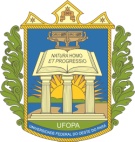 PRÓ REITORIA DE ADMINISTRAÇÃOCOORDENAÇÃO DE TRANSPORTESLISTA DE PASSAGEIROSUNIVERSIDADE FEDERAL DO OESTE DO PARÁPRÓ REITORIA DE ADMINISTRAÇÃOCOORDENAÇÃO DE TRANSPORTESLISTA DE PASSAGEIROSUNIVERSIDADE FEDERAL DO OESTE DO PARÁPRÓ REITORIA DE ADMINISTRAÇÃOCOORDENAÇÃO DE TRANSPORTESLISTA DE PASSAGEIROSUNIVERSIDADE FEDERAL DO OESTE DO PARÁPRÓ REITORIA DE ADMINISTRAÇÃOCOORDENAÇÃO DE TRANSPORTESLISTA DE PASSAGEIROSUNIVERSIDADE FEDERAL DO OESTE DO PARÁPRÓ REITORIA DE ADMINISTRAÇÃOCOORDENAÇÃO DE TRANSPORTESLISTA DE PASSAGEIROSNºNOME DO PASSAGEIRONOME DO PASSAGEIRONº. DOC. DE IDENT.MAT. SIAPE OU NIE12345678910111213141516171819202122232425262728293031323334353637383940VEÍCULOCOMBUSTÍVELKM/LLOTAÇÃO ONIBUSDIESEL COMUM254MICRO NOVODIESEL S10330MICRODIESEL COMUM428DUCATO DIESEL S10614DOBLOGASOLINA66CAMINHONETEDIESEL S1074Nome da ação de cultura ou extensãoServidor (a) proponente da viagemServidor (a) responsável da viagem no dia do deslocamentoLocal de cadastro da ação(  ) Diretoria de Cultura      (   ) Diretoria de ExtensãoQuantidade de passageiros na viagemLocalDataHorário da saída Horário do retornoOdômetro na saídaOdômetro no retornoAtividades realizadasNúmero de pessoas contatadas na ação realizadaUNIVERSIDADE FEDERAL DO OESTE DO PARÁPRÓ-REITORIA DE ADMINISTRAÇÃOCOORDENAÇÃO DE TRANSPORTESRELATÓRIO DE VIAGEM (SOLICITANTE)UNIVERSIDADE FEDERAL DO OESTE DO PARÁPRÓ-REITORIA DE ADMINISTRAÇÃOCOORDENAÇÃO DE TRANSPORTESRELATÓRIO DE VIAGEM (SOLICITANTE)Unidade Administrativa:Unidade Administrativa:Nº de Pessoas Transportadas:Todos Servidores ou Alunos: Sim (      )  Não  (     )Data e Horário de Saída: ___/____/_____   ____:____Local de Saída:Data e Horário de Retorno: ___/____/_____   ____:____Local de Chegada:Destino:Destino:Atividade:Atividade:Relatório do Solicitante:Relatório do Solicitante: